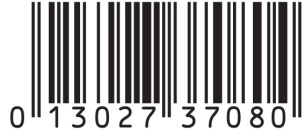 «Next Record»«Next Record»«Next Record»«Next Record»«Next Record»«Next Record»«Next Record»«Next Record»«Next Record»«Next Record»«Next Record»«Next Record»«Next Record»«Next Record»«Next Record»«Next Record»«Next Record»«Next Record»«Next Record»«Next Record»«Next Record»«Next Record»«Next Record»«Next Record»«Next Record»«Next Record»«Next Record»«Next Record»«Next Record»«Next Record»«Next Record»«Next Record»«Next Record»«Next Record»«Next Record»«Next Record»«Next Record»«Next Record»«Next Record»«Next Record»«Next Record»«Next Record»«Next Record»«Next Record»«Next Record»«Next Record»«Next Record»«Next Record»«Next Record»«Next Record»«Next Record»«Next Record»«Next Record»«Next Record»«Next Record»«Next Record»«Next Record»«Next Record»«Next Record»«Next Record»«Next Record»«Next Record»«Next Record»«Next Record»